Office of Environment and Heritage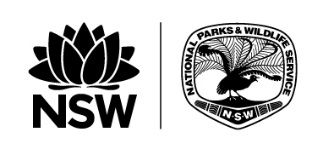 Application for a Licence to Harm KangaroosComplete this form to apply for a biodiversity conservation licence under the Biodiversity Conservation Act 2016 to harm kangaroos, wallaroos or wallabies.There are two ways to make an application:Complete this form using Microsoft Word or by hand and submit to your local National Parks and Wildlife Service (NPWS) office by email, post or in person. Call your local NPWS office and provide the information required in this form if you have been granted a licence to harm native animals in the past few years.Applicant detailsIf it is proposed that persons other than the landholder will harm kangaroos under this licence, the landholder must retain records of their names and firearms licence numbers and submit to NPWS within seven days of licence expiry.Name and address of the propertyIf this is the first time you have applied for a licence on this property, or the property boundaries have recently changed, a Local Land Services (LLS) rates notice and a map of property location may be required to verify property owner, size and address. Additional information may also be required by the officer assessing this application.Previous licencesPersons who have not submitted records of activities under previous licences may not be granted a new licence. Impacts to property and/or safety (tick only those that apply) Current method of controlAre you currently using non-lethal methods of control to reduce the problem? 		 Yes    NoExamples include: exclusion fencing, other exclusion methods, scare devices, gating, shelter, olfactory devices. Species to be controlledList the species and estimated number of animals causing the problem:Important information for applicantsInformation provided in licence applicationsIt is an offence under the Biodiversity Conservation Act 2016 to provide false or misleading information in, or in connection with a licence application.Licence conditionsAll licences are issued with conditions, including that records of all animals harmed under this licence must be provided to the NPWS office that issued the licence within seven days of the expiry of the licence. It is an offence under the Biodiversity Conservation Act 2016 to contravene a condition of a licence. Privacy StatementThis application form contains information that identifies you and is defined as ‘personal information’ under the NSW Privacy and Personal Information Act 1998. Information supplied on this form will be used by delegated officers of the Office of Environment and Heritage (OEH) to assess your application and will be entered into a computer system for granting licences. You may access and amend your personal information at any time by contacting OEH.Public registerAs required by the Biodiversity Conservation Act 2016, a public register of biodiversity conservation licences is published on the OEH website. The public register does not include personal information of individuals (e.g. name, postal and email address, phone number and date of birth). Information about the location of plants and animals covered by licences will be restricted to postcode.Office of Environment and Heritage, 59 Goulburn Street, Sydney South NSW 2000. Phone: 131 555 (environment information and publications requests); email: info@environment.nsw.gov.au; Website: www.environment.nsw.gov.au. OEH 2018/0421; August 2018.Full name: Full name: Full name: Full name: Full name: Company name (if applicable): Company name (if applicable): Company name (if applicable): Company name (if applicable): Company name (if applicable): Are you the owner or occupier?  Owner  Occupier  Owner/OccupierAre you the owner or occupier?  Owner  Occupier  Owner/OccupierAre you the owner or occupier?  Owner  Occupier  Owner/OccupierDate of birth: Date of birth: Postal address: Postal address: Postal address: Postal address: Postal address: Suburb/Town: Postcode: Postcode: State: State: Phone (w): Phone (h): Phone (h): Phone (mob): Phone (mob): Email: Email: Email: Email: Email: If you are proposing to use firearms, provide your firearms licence details below.If you are proposing to use firearms, provide your firearms licence details below.If you are proposing to use firearms, provide your firearms licence details below.If you are proposing to use firearms, provide your firearms licence details below.If you are proposing to use firearms, provide your firearms licence details below.Firearms licence No.: Firearms licence No.: Expiry date: Expiry date: Category: Property name (if applicable): Property name (if applicable): Property name (if applicable): Property address (or ‘as above’): Property address (or ‘as above’): Property address (or ‘as above’): Suburb/Town: Postcode: State: LGA/Council: Approx. size of property (ha): Approx. size of property (ha): Location description (for large rural properties e.g. 2 km down ‘X’ Rd, from junction of ‘Y’ Rd):Location description (for large rural properties e.g. 2 km down ‘X’ Rd, from junction of ‘Y’ Rd):Location description (for large rural properties e.g. 2 km down ‘X’ Rd, from junction of ‘Y’ Rd):Predominant land use: commercial cropping  commercial orchard  hobby farm  cattle grazing  sheep grazing  school  airport
 commercial premise  hospital  private residence  defence  public reserve
 other (specify) Predominant land use: commercial cropping  commercial orchard  hobby farm  cattle grazing  sheep grazing  school  airport
 commercial premise  hospital  private residence  defence  public reserve
 other (specify) Predominant land use: commercial cropping  commercial orchard  hobby farm  cattle grazing  sheep grazing  school  airport
 commercial premise  hospital  private residence  defence  public reserve
 other (specify) Have you previously held a Licence to harm native animals on this property?                       Yes       No Have you previously held a Licence to harm native animals on this property?                       Yes       No Have you previously held a Licence to harm native animals on this property?                       Yes       No If yes, state your last Licence number:
 Start date: Expiry date:  Damage to crops (specify type): Damage to property e.g. fence, infrastructure Competition for pasture and/or water points Aggressive animal threatening human safety Hazard to aircraft or vehicles Causing erosion Disease or human health management Other (specify):Approximate area of property affected (if applicable in ha): Approximate area of property affected (if applicable in ha): Approximate % area of property affected (if applicable): Approximate % area of property affected (if applicable): Non-lethal method(s) usedLength of time trialledResultSpecies (common name)Estimated number on propertyNumber requested to be harmedOffice use onlyOffice use onlyOffice use onlySpecies (common name)Max number permitted to be harmedMax number permitted to be harmed1.2.3.Recommended method of harm: □ Shoot (firearms) □ Trap / Euthanase □ Catch / Release □ Other:Recommended method of harm: □ Shoot (firearms) □ Trap / Euthanase □ Catch / Release □ Other:Recommended method of harm: □ Shoot (firearms) □ Trap / Euthanase □ Catch / Release □ Other:Site inspection required □ Yes □ No□ Application approved □ Application rejected□ Application approved □ Application rejectedComment:Comment:Comment:Compliance assessment undertaken (e.g. did the applicant comply with the conditions of their previous licence or has this new applicant provided all the necessary details?)      □ Yes □ NoCompliance assessment undertaken (e.g. did the applicant comply with the conditions of their previous licence or has this new applicant provided all the necessary details?)      □ Yes □ NoCompliance assessment undertaken (e.g. did the applicant comply with the conditions of their previous licence or has this new applicant provided all the necessary details?)      □ Yes □ NoLicence posted or emailed to holder?      □ Yes □ NoLicence posted or emailed to holder?      □ Yes □ NoLicence posted or emailed to holder?      □ Yes □ NoApproved by (print name):Approved by (print name):Position:Signature:Signature:Date: